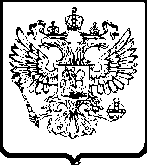 УПРАВЛЕНИЕ ФЕДЕРАЛЬНОЙ АНТИМОНОПОЛЬНОЙ СЛУЖБЫПО ТЮМЕНСКОЙ ОБЛАСТИ. Тюмень,  ул. Холодильная, 58а                                                               тел. 50-31-55АКТ   ПРОВЕРКИ № 0321 апреля 2016                                                                                                         г. Тюмень                                                                                                     На основании приказа Тюменского УФАС России от 21.03.2014 № 57 проведено внеплановое выездное  контрольное мероприятие в отношении департамента агропромышленного комплекса Тюменской области (625000, г. Тюмень, ул. Хохрякова, 47), далее также  - департамент.С копией приказа о проведении проверки департамент ознакомлен 13.04.2016.Лица, проводившие проверку: главный специалист-эксперт Кокарев Никита Владимирович – руководитель инспекции, специалист-эксперт Южакова Ольга Владимировна.Руководителем проверяемого лица в период проведения проверки являлся Ч. В.Н. Предметом проводимой проверки является соблюдение департаментом требований статей 11, 15, 16, 17 Федерального закона от 26.07.2006 № 135-ФЗ «О защите конкуренции» (далее – Закон о защите конкуренции) при предоставлении/приобретении прав на пользование рыбопромысловыми участками, а также квот на вылов (добычу) водных биологических ресурсов.Период, за который проведена проверка соблюдения антимонопольного законодательства:  01.01.2013 – 30.03.2016гг.Срок проведения проверки по приказу: 21.03.2016  -  21.04.2016.Период проведения проверки: 13.04.2016  -  21.04.2016.Продолжительность проверки: 7  рабочих дней.Акт составлен Кокаревым Н.В.В соответствии с приказом Тюменского УФАС России от 21.03.2016 № 57 уведомлением о проведении проверки (письмо от 22.03.2016 № НК/1873) у проверяемого лица были затребованы следующие документы и сведения: 1) сведения (виде реестра) и документы за  период 2013 – 2016гг. о всех:- распределенных департаментом квот добычи водных биоресурсов;- проведенных конкурсов на предоставление рыбопромысловых участков для осуществления промышленного рыболовства.2) договоры о предоставлении рыбопромыслового участка, заключенных в пределах компетенции в период 2013 -2016гг.;3) договоры о закреплении долей квот добычи (вылова) водных биологических ресурсов, заключенных в пределах компетенции в период 2013 -2016гг.;4) договоры пользования водными биологическими ресурсами, общий допустимый улов которых не допускается, заключенных в пределах компетенции в период 2013 -2016гг.Контрольным мероприятием было установлено следующее.В соответствии с пп. 2.25 – 2.28 Положения о департаменте агропромышленного комплекса Тюменской области, утв. постановлением Правительства Тюменской области от 18.05.2005 N 27-п  (далее – Положение о департаменте) к полномочиям департамента относятся, в т.ч:- распределение промышленных квот в пресноводных водных объектах между пользователями водными биоресурсами в Тюменской области;- распределение квоты добычи (вылова) водных биоресурсов для организации любительского и спортивного рыболовства между пользователями водными биоресурсами в Тюменской области;- распределение квоты добычи (вылова) водных биоресурсов между пользователями водными биоресурсами в целях обеспечения традиционного образа жизни и осуществления традиционной хозяйственной деятельности коренных малочисленных народов Севера и Сибири в Тюменской области;- организация конкурсов на предоставление рыбопромысловых участков для осуществления промышленного рыболовства.1. За отчетный период департаментом было заключено 524 договора пользования водными биологическими ресурсами, общий допустимый улов которых не допускается. В соответствии с ч. 1 статьи 33.4 Федерального закона от 20.12.2004 N 166- ФЗ "О рыболовстве и сохранении водных биологических ресурсов" (далее - Закон о рыболовстве) договор пользования водными биоресурсами заключается в целях осуществления промышленного и прибрежного рыболовства в отношении видов водных биоресурсов, общий допустимый улов которых не устанавливается, за исключением случаев, предусмотренных настоящим Федеральным законом.В целях реализации ч. 5 ст. 33.4 Закона о рыболовстве  постановлением правительства РФ от 25.08.2008 № 643 утверждены Правила подготовки и заключения договора пользования водными биологическими ресурсами, общий допустимый улов которых не устанавливается.Пунктом 2 Правил установлено, что  Федеральное агентство по рыболовству (Росрыболовство) в 10-дневный срок после утверждения общих допустимых уловов водных биоресурсов публикует на своем официальном сайте в сети Интернет объявление о подготовке и заключении договоров, а также информирует об этом органы исполнительной власти субъектов Российской Федерации. Указанное объявление содержит следующую информацию:а) срок приема документов для заключения договора;б) перечень видов водных биоресурсов;в) районы и сроки добычи (вылова) водных биоресурсов.Согласно п. 3 Правил, после публикации указанного объявления, в отношении водных биоресурсов внутренних вод Российской Федерации (за исключением внутренних морских вод Российской Федерации) подготовку и заключение договора осуществляют органы исполнительной власти субъектов Российской Федерации.Заявление о заключении договора представляется юридическим лицом или индивидуальным предпринимателем в орган исполнительной власти субъекта РФ в срок, установленный в объявлении о подготовке и заключении договоров, в письменной форме (утв. приказом Минсельхозпрода № 581 от 01.11.2012) непосредственно или почтовым отправлением либо в электронной форме в виде электронного документа, подписанного электронной подписью, или с использованием федеральной государственной информационной системы «Единый портал государственных и муниципальных услуг (функций)» (п. 4 Правил).В соответствии с п. 5 Правил к заявлению прилагаются:1) заверенные в установленном законодательством Российской Федерации порядке копии учредительных документов - для юридических лиц;2) заверенные в установленном законодательством Российской Федерации порядке копии следующих документов, подтверждающих имущественные права заявителя на собственные или арендованные суда, используемые для добычи (вылова) водных биоресурсов, плавающие под Государственным флагом Российской Федерации и зарегистрированные в установленном законодательством Российской Федерации порядке (в случае если рыболовство осуществляется с использованием судов):- свидетельство о праве собственности на судно, а для судов с главным двигателем мощностью менее 55 киловатт и валовой вместимостью менее 80 тонн - судовой билет;- договор аренды - для арендованных судов;3) заверенный в установленном законодательством Российской Федерации порядке документ, подтверждающий наличие на судне технических средств контроля, обеспечивающих постоянную автоматическую передачу информации о местоположении судна (в случае если рыболовство осуществляется с использованием самоходных судов с главным двигателем мощностью более 55 киловатт и валовой вместимостью более 80 тонн).Заявление рассматривается уполномоченным органом в течение 10 дней с даты их получения, по результатам которого принимается решение о заключении договора либо об отказе в заключении договора по следующим основаниям (п. 7 Правил):а) отсутствие в заявлении сведений, предусмотренных пунктом 4 настоящих Правил, а также несоответствие сведений, указанных в заявлении, правилам и ограничениям рыболовства, установленным в соответствии с законодательством Российской Федерации;б) представление не всех документов, предусмотренных пунктом 5 настоящих Правил;в) наличие в представленных документах недостоверной, искаженной или неполной информации;г) совершение заявителем в предшествующем и текущем календарных годах 2 или более нарушений правил рыболовства, установленных в соответствии с законодательством Российской Федерации, в результате чего был причинен крупный ущерб водным биоресурсам;д) отсутствие указанных в заявлении водных биоресурсов в перечне, предусмотренном подпунктом "б" пункта 2 настоящих Правил;е) отсутствие возможности добычи (вылова) водных биоресурсов в объеме и районе добычи (вылова) водных биоресурсов, указанных в заявлении, на основании данных научных исследований.Органом исполнительной власти Тюменской области, уполномоченным на осуществление в установленном порядке подготовку и заключение договоров пользования водными биологическими ресурсами, общий допустимый улов которых не устанавливается, является департамент агропромышленного комплекса - орган исполнительной власти Тюменской области (п. 2.28 Положения о департаменте).В свою очередь, подготовку и заключение договоров пользования водными биологическими ресурсами департамент осуществляет в соответствии с Административным регламентом по предоставлению государственной услуги, утв. распоряжением департамента № 24 от 20.09.2011 (далее – Регламент).Основания для отказа в заключении договора определены пунктом 7 Правил и не содержат преимущественного права заключения договора с первым (или только с одним) заявителем, подавшим заявление.Уполномоченный орган вправе заключать договоры пользования водными биоресурсами в пределах одного и того же водного объекта с любым количеством заявителей, в объеме, указанном в заявлении заявителя. Это следует из ч. 6 ст.16 Закона о рыболовстве, в соответствии с которой объем добычи (вылова) водных биоресурсов, ОДУ которых не устанавливается, определяется по заявлению лица. Однако, исходя из положений пп. «е» пункта 7 Правил объем добычи (вылова) водных биоресурсов, указанный в договоре, не должен превышать объем, опубликованный в объявлении, на основании данных научных исследований.Однако исходя из положений подпункта «е» п.7 Правил объем добычи (вылова) водных биоресурсов, указанный в договоре, не должен превышать объем, опубликованный в объявлении, на основании данных научных исследований. Заключение договора добычи (вылова) водных биоресурсов в пределах рекомендованного объема не свидетельствует об отсутствии возможности добычи (вылова) водных биоресурсов в пределах этого же объема и района на основании данных научных исследований.В рамках рассмотрения дела № К15/40 возбужденного по признакам нарушения департаментом ч. 1 ст. 15 Федерального закона РФ от 26.07.2006 №135-ФЗ «О защите конкуренции» по заявлению ИП Шипицына Е.В. было установлено, что департамент принял неправомерное решение об отказе ИП Шипицыну Е.В. в заключении договора  в связи с предоставлением полного объема добычи (вылова) цист артемий на оз. Сиверга Казанского района другому заявителю – ООО «К-Ником» (письмо от 25.12.2013 № 25/5762, 5763-13-4231).Согласно ч. 1 ст. 15 Закона о защите конкуренции органам государствен-ной власти  запрещается принимать акты и (или) осуществлять действия (без-действие), которые приводят или могут привести к недопущению, ограничению, устранению конкуренции, за исключением предусмотренных федеральными законами случаев принятия актов и (или) осуществления таких действий (бездействий), в том числе указанных в данной норме, в частности, запрещается необоснованное препятствование осуществлению деятельности хозяйствующими субъектами, в том числе путем установления не предусмотренных законодательством Российской Федерации требований к товарам или к хозяйствующим субъектам (п. 2).Ввиду того, что действия департамента, выразившиеся в отказе заключения с ИП Шипицыным Е.В. договоров пользования водными биологическими ресурсами, общий допустимый улов которых не устанавливается, приводят к ограничению конкуренции на рынке по добыче водных биологических ресурсов и рынке их последующей реализации, Тюменским УФАС Рос в адрес департамента сии было выдано обязательное для исполнения предписание об устранении выявленного нарушения путем соблюдения Правил подготовки и заключения договора пользования водными биологическими ресурсами, общий допустимый улов которых не устанавливается, утв. постановлением правительства РФ от 25.08.2008 № 643.По результатам контрольного мероприятия было выявлено, что департамент принял решение об отказе в заключении договоров пользования водными биологическими ресурсами, общий допустимый улов которых не устанавливается на основании того, что на момент подачи заявления на заключение договора объемы водных биологических ресурсов были полностью распределены со следующими заявителями:- с ИП Кирилловым В.А. (письмо департамента от 08.02.2013 № 25/425-13);- с ИП Усольцевым И.И. (письмо департамента от 12.03.2013 № 25/781-13);- с ИП Швидкиным И.И. (письмо департамента от 02.09.2013 № 25/2811-13);- с ЗАО «Казанская рыба» (письмо департамента от 22.01.2014 № 25/247-14-0191);- с ООО «МеДГарД» (письмо департамента от 03.03.2014 № 25/836-14);- с Уватской районной общественной организацией охотников «Фауна» (письмо департамента от 30.04.2014 № 25/1644-14);- с ИП Коноваловым В.А. (письмо департамента от 20.08.2014 № 25/3130-14);- с ИП Дмитруком С.Ю. (письмо департамента от 23.12.2014 № 25/5063-14);- с ТРОО «Общество охотников и рыболовов» (письмо департамента от 15.01.2015 № 25/0056-15);- с ИП Худышкиным С.Н. (письмо департамента от 15.01.2015 № 25/0057-15);- с ИП Баранцевой О.М. (письмо департамента от 15.01.2015 № 25/0055-15);- с ООО «Глеон» (письмо департамента от 20.01.2015 № 25/166-15);- с ИП Лукашенко А.В. (письмо департамента от 30.01.2015 № 25/396-15);- с ИП Палецких И.Н. (письмо департамента от 12.02.2015 № 25/580-15);- с ЗАО «Армизонагрострой» (письмо департамента от 17.02.2015 № 25/655-15);- с ИП Пасулиным Т.Г. (письмо департамента от 17.02.2015 № 25/656-15);- с ИП Софоновым В.М. (письмо департамента от 05.03.2015 № 25/863-15).Между тем, здесь следует отметить, что после вынесения обязательного для исполнения предписания выданного в адрес департамента об устранении выявленного нарушения путем соблюдения Правил подготовки и заключения договора пользования водными биологическими ресурсами, общий допустимый улов которых не устанавливается, утв. постановлением правительства РФ от 25.08.2008 № 643 в рамках решения Комиссии Тюменского УФАС России вышеуказанное нарушение департаментом при заключении договоров пользования водными биологическими ресурсами, общий допустимый улов которых не устанавливается на 2016 год не допускалось.2. За отчетный период департаментом было заключено 32 договора о закреплении долей квот добычи (вылова) водных биологических ресурсов для осуществления промышленного рыболовства в водных объектах Тюменской области (2013, 2014 гг.). Нарушений порядка при заключении данных договоров в ходе проведения контрольного мероприятия не установлено.3.  Иных процедур, связанных с предоставлением/приобретением прав на пользование рыбопромысловыми участками, а также квот на вылов (добычу) водных биологических ресурсов, за исключением тех, что указаны в разделе 1,2 настоящего акта, департаментом не проводилось.Таким образом, в результате проведения контрольного мероприятия по проверке соблюдения департаментом агропромышленного комплекса Тюменской области антимонопольного законодательства, установлены признаки нарушения ст. 15 Закона о защите конкуренции.Подписи лиц, проводивших проверку                                                          О.В. ЮжаковаС актом проверки ознакомлен, копию акта получил:Руководитель департамента                                                     __________ В. Н. Чейметов«____»____________ 2016 г.        Отметка об отказе руководителя проверяемого лица (его уполномоченного представителя, иного должностного лица) подписать акт ________________________________________________________________________________Руководитель инспекции                                                                                 Н.В. Кокарев